МЕЖРЕГИОНАЛЬНАЯ ПРОСВЕТИТЕЛЬСКАЯ ОБЩЕСТВЕННАЯ ОРГАНИЗАЦИЯ «ОБЪЕДИНЕНИЕ ПРАВОСЛАВНЫХ УЧЕНЫХ»ВОРОНЕЖСКИЙ ИНСТИТУТ ВЫСОКИХ ТЕХНОЛОГИЙ(АНОО ВО ВИВТ)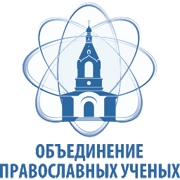 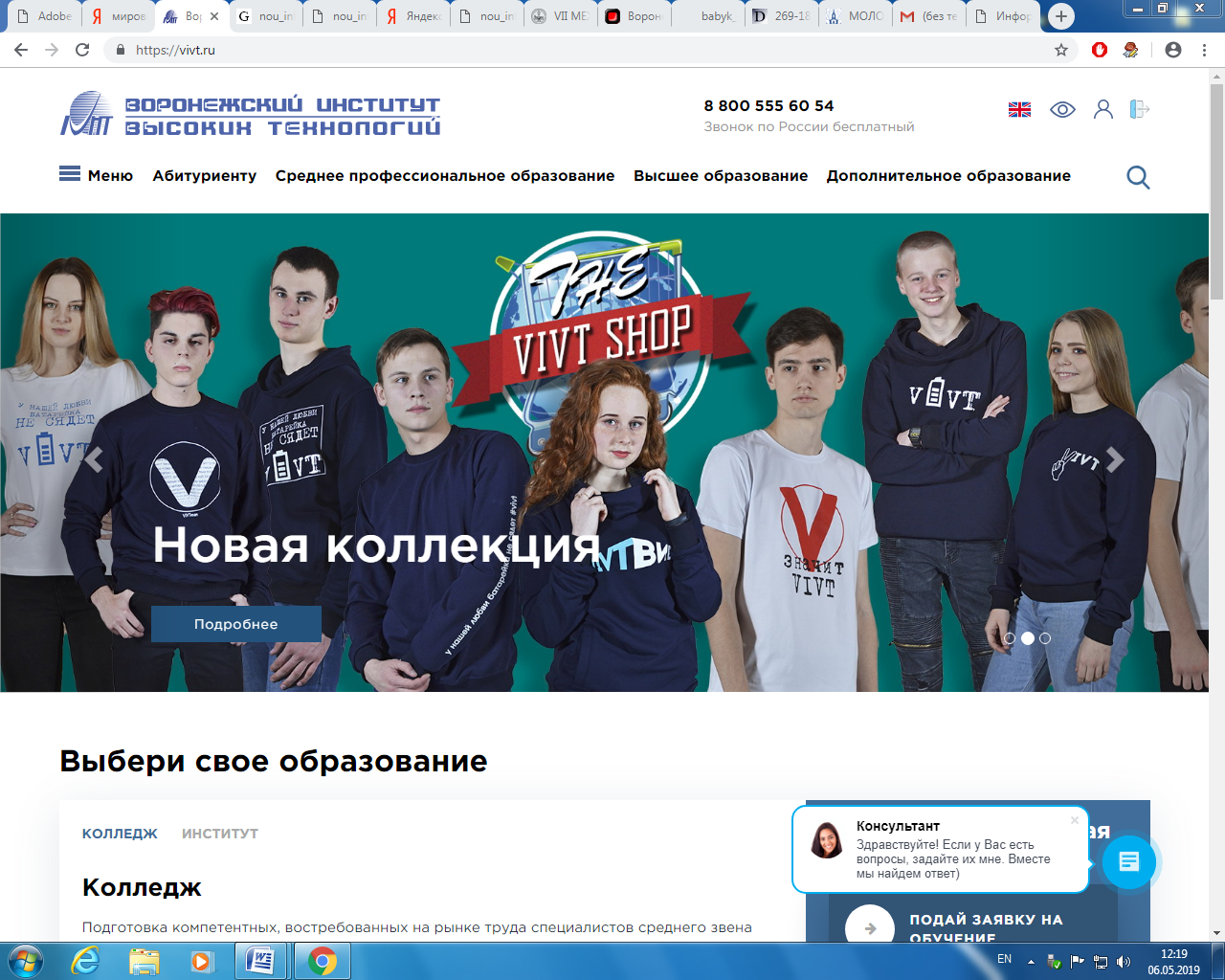 «ДУХОВНО-НРАВСТВЕННЫЕ ЦЕННОСТИ  СОВРЕМЕННОЙ МОЛОДЕЖИ»Межвузовская - научно практическая конференция(29 мая 2019 года)Воронеж 2019Уважаемые коллеги!Приглашаем Вас принять участие в работе Межвузовской научно -  практической конференции «Духовно-нравственные ценности  современной молодежи», которая состоится 29 мая 2019 года Организационный комитет:Председатель –  Львович Игорь Яковлевич, ректор АНОО ВО ВИВТ, д.т.н., профессорЧлены Оргкомитета:Львович Яков Евсеевич – президент АНОО ВО ВИВТ, д.т.н., профессорЧопоров Олег Николаевич – проректор АНОО ВО ВИВТ по научной работе, д.т.н., профессорПреображенский Андрей Петрович – профессор АНОО ВО ВИВТ, д.т.н., доцентМесто проведения: 29 мая  - Россия, 394043 г. Воронеж, Ленина 73а (Воронежский институт высоких технологий).Этапы проведения конференции:13:30 – 14:00 – регистрация участников14:00–16:00 – пленарное заседание16:00–16:30  – кофе-брейк16:30 – 18:00 – работа секцийОсновные направления конференции:Молодежь и ее духовые искания Актуальные проблемы православного воспитания молодежи Молодежь и церковь: проблемы взаимоотношения в современной России О свободе человека в христианстве Нравственный образ и нравственные достоинства православного человека Проблемы формирования мировоззрения у современной молодежи От атеизма к православию.Формы участия: Очное участие - выступление с докладом и презентацией. Каждый участник может быть автором не более двух докладов.Публикация статей: Принимаются статьи размером не менее 3-5 страниц до 28 мая 2019 г. Оригинальность текста не менее 75%. Стоимость публикации - бесплатная. Статьи будут опубликованы в сборнике трудов конференции Требования к оформлению статьи для участия в конференции:При наборе текста используется редактор Word (документ в формате .doc или .docx). Формат листа А4.Страницы: верхние поле - 25 мм, нижние - 30 мм; Левое - 25 мм; правое - 25 мм. Кегль заголовка - 14 пт. (жирный). Кегль основного текста - 14 пт. Межстрочное расстояние - 1 интервала, красная строка - 0,8см. Шрифт Times New Roman.Образец:НАЗВАНИЕ ДОКЛАДА А. И.Сидоров Воронежский институт высоких технологий E-mail: sidorov@mail.ruАннотация: в статье анализируется важная проблема … (в статье рассматривает(ют)ся …)Ключевые слова: (2-4 ключевых слова)<Текст>СПИСОК ЛИТЕРАТУРЫ1. Сидоров А. И. Научные и прикладные основы подготовки специалистов: Монография / А. И. Сидоров. - Воронеж: Издательство ВГПУ, 2005. - 128с.Заявка на участие в конференции (отдельным .docx файлом)ФИО (полностью)Место работы (без сокращения)ДолжностьУченая степеньУченое званиеКонтактный телефонЭлектронная почтаНазвание доклада (статьи)Материалы присылать по адресу: toma201611@gmail.comТелефон: 89019930836 – секретарь Организационного комитета конференции Мельникова Тамара